Zapytanie ofertowe na remont auli wykładowej wraz z wyposażeniemZachodniopomorska Szkoła Biznesu w Szczecinie zaprasza do złożenia ofert na wykonanie następującego zadania:Remont oraz wyposażenie auli (sali wykładowej) w budynku Wydziału Ekonomii i Pedagogiki w Gryficach, przy ulicy Piłsudskiego 34. Podstawowe parametry pomieszczenia przedstawia schemat nr 1 (poniżej).Przedsięwzięcie zostało podzielone na dwa etapy: Etap 1: remont pomieszczeniaEtap 2: wyposażenieW ramach remontu przewidziano następujące prace:wykonanie nowego pokrycia podłóg, odnowienie ścian,odnowienie sufitu wraz z systemem oświetlenia,wykonanie/ zainstalowanie systemu/ przegrody, umożliwiającej wykorzystanie pomieszczenia jako całości, jak również jego podział na dwie mniejsze sale, z których każda może być wykorzystywana niezależnie do prowadzenia zajęć. Wyposażenie auli obejmuje w szczególności:krzesła oraz stoły w systemie umożliwiającym modyfikację ich ustawienia dla różnych potrzeb (np. wykład, warsztaty, praca w grupach, ustawienie konferencyjne),nagłośnienie oraz wyposażenie multimedialne,tablica/ tablice,rolety/ żaluzje na okna. Zamawiający pozostawia Oferentom wybór proponowanych rozwiązań i wykorzystanych technologii. Oferty oraz wszelkie zapytania należy kierować na adres mailowy Prodziekana Wydziału Ekonomii i Pedagogiki w Gryficach: jpoteralski@zpsb.plIstnieje możliwość zapoznania się z obiektem, który jest przedmiotem zamówienia, w terminie ustalonym z Zamawiającym.Zamawiający zastrzega sobie prawo negocjacji z Oferentami warunków zamówienia, w zależności od zakresu i warunków przedstawianych w ofertach. Kryterium wyboru oferty będzie cena, jak również jakość oraz funkcjonalność zaproponowanych rozwiązań. Termin nadsyłania ofert: nie później niż 10.03.2015.Termin realizacji zamówienia do uzgodnienia między Zamawiającym a Oferentem, którego oferta zostanie wybrana do realizacji.Zamawiający zastrzega sobie prawo niewybrania żadnej z proponowanych ofert. 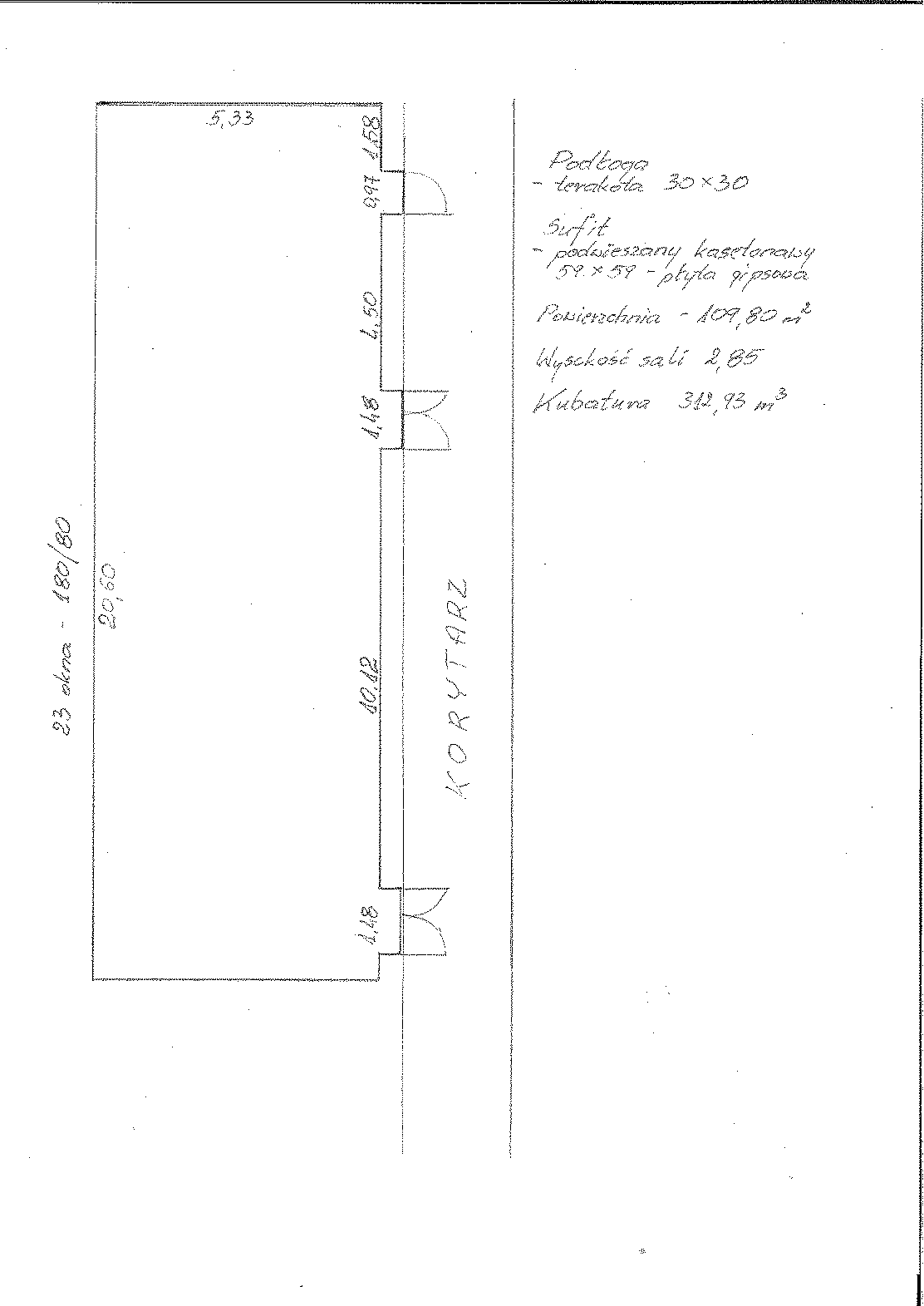 Schemat nr 1: Charakterystyka pomieszczenia przewidzianego do remontu. 